Об утверждении Положения об отделе капитального строительства и жилищно-коммунального хозяйства Управления по благоустройству и развитию территорий администрации Комсомольского муниципального округа Чувашской РеспубликиРуководствуясь Федеральным законом от 6 октября 2003 года № 131-ФЗ «Об общих принципах организации местного самоуправления в Российской Федерации», Уставом Комсомольского муниципального округа Чувашской Республики, в соответствии с решением Собрания депутатов Комсомольского муниципального округа Чувашской Республики от 16 декабря 2022 года № 6/93 «Об утверждении структуры администрации Комсомольского муниципального округа Чувашской Республики» администрация Комсомольского муниципального округа Чувашской Республики п о с т а н о в л я е т:1. Утвердить прилагаемое Положение об отделе капитального строительства и жилищно-коммунального хозяйства Управления по благоустройству и развитию территорий администрации Комсомольского муниципального округа Чувашской Республики.2. Признать утратившим силу постановление администрации Комсомольского района от 28 декабря 2018 года № 822 «Об утверждении Положения об отделе капитального строительства и жилищно-коммунального хозяйства администрации Комсомольского района Чувашской Республики».3. Настоящее постановление вступает в силу после дня его официального опубликования и распространяется на правоотношения, возникшие с 30 декабря 2022 года.Глава Комсомольскогомуниципального округа                                                                                 А.Н. ОсиповУТВЕРЖДЕНОпостановлением администрацииКомсомольского муниципального округаЧувашской Республикиот 09.01 2023г. № 12ПОЛОЖЕНИЕоб отделе капитального строительства и жилищно-коммунального хозяйства Управления по благоустройству и развитию территорий администрации Комсомольского муниципального округа Чувашской Республики 1. ОБЩИЕ ПОЛОЖЕНИЯ1.1. Отдел капитального строительства и жилищно-коммунального хозяйства Управления по  благоустройству и развитию территорий администрации Комсомольского муниципального округа Чувашской Республики (далее – Отдел) является структурным подразделением Управления по  благоустройству и развитию территорий администрации Комсомольского муниципального округа Чувашской Республики (далее – Управление), уполномоченным в области градостроительства, архитектуры, строительства, жилищно-коммунального хозяйства на территории Комсомольского муниципального округа Чувашской Республики.1.2. Отдел осуществляет свою деятельность в соответствии с законодательством Российской Федерации, Чувашской Республики, Уставом Комсомольского муниципального округа Чувашской Республики, решениями Собрания депутатов Комсомольского муниципального округа Чувашской Республики, Положением об Управлении, настоящим Положением и иными муниципальными правовыми актами.2. ОСНОВНЫЕ ЗАДАЧИ ОТДЕЛА2.1. Осуществление полномочий в области градостроительства, архитектуры, строительства, жилищно–коммунального и дорожного хозяйства в соответствии с законодательством Российской Федерации, Чувашской Республики, Уставом Комсомольского муниципального округа Чувашской Республики, решениями Собрания депутатов Комсомольского муниципального округа Чувашской Республики, Положением об Управлении2.2. Содействие всем участникам градостроительной деятельности (заказчикам, инвесторам, застройщикам, разработчикам градостроительной документации, исполнителям работ и пользователям объектов инвестиционной и градостроительной деятельности) независимо от форм собственности в надлежащем осуществлении в установленном законом порядке строительства, реконструкции, ремонта, иного функционального изменения зданий, сооружений и их комплексов, объектов благоустройства, озеленения.2.3.  Организация и контроль работы по вопросам жилищной политики, коммунально– энергетического хозяйства в пределах компетенции, установленной действующим законодательством.2.4. Прогнозирование развития муниципального округа в области градостроительства.3. ОСНОВНЫЕ ФУНКЦИИ ОТДЕЛА3.1. Участие в реализации государственных, федеральных, региональных и территориальных целевых программ социально-экономического развития, проектов, содержащих вопросы архитектуры, реконструкции, строительства, модернизации жилого фонда, жилищно-коммунального и дорожного хозяйства, в том числе в Региональной программе по капитальному ремонту многоквартирных домов, Региональной адресной программе по переселению из аварийного жилищного фонда, Региональной программе по энергосбережению.3.2. Разработка и актуализация муниципальных программ, подпрограмм в сфере содержания и развития муниципального хозяйства и энергосбережения, в сфере обеспечения граждан доступным и комфортным жильем, участие в их реализации. 3.3. Разработка проектов муниципальных правовых актов в сфере градостроительства, архитектуры, строительства, жилищно– коммунального и дорожного хозяйства, проектов административных регламентов предоставления муниципальных услуг и осуществления муниципальных функций по полномочиям Отдела, внесение на утверждение в установленном порядке.Организация и проведение работ по внесению изменений и предложений по установлению размера платы за содержание и ремонт жилого помещения для нанимателей жилых помещений по договорам социального найма и договорам найма жилых помещений муниципального жилищного фонда.3.4. Участие в предоставлении муниципальных услуг в пределах полномочий, установленных Административными регламентами.	3.5. Выдача разрешительной документации по строительству и вводу объектов капитального строительства на территории муниципального округа.3.6. Контроль за реализацией градостроительной документации по планированию развития муниципального округа.3.7. Организация осуществления регионального государственного жилищного надзора в части переданных администрации Комсомольского муниципального округа Чувашской Республики полномочий муниципального жилищного контроля.3.8. Составление смет на ремонтно – строительные работы социальной сферы, жилищно-коммунального и дорожного хозяйства органов местного самоуправления.3.9. Согласование и вынесение на утверждение производственных программ организаций коммунального комплекса в сфере ЖКХ.3.10. Осуществление мониторинга дебиторской и кредиторской задолженности у ресурсоснабжающих организаций.3.11. Подготовка документации в рамках подготовки и прохождения отопительного периода (отчеты, акты, паспорта).3.12. Учет граждан, нуждающихся в улучшении жилищных условий.   3.13. Учет договоров социального найма и найма жилых помещений муниципального жилищного фонда.         3.14.  В рамках полномочий Отдела размещение информации на сайтах в сети Интернет, наполнение и актуализация сведений в информационных системах в области градостроительства, архитектуры, строительства, жилищно–коммунального и дорожного хозяйства в соответствии с законодательством, в том числе ГИС «ЖКХ», СКДФ, ГИС «Управление», АИС «Реформа ЖКХ», ФГИС «ЕРВК», ФГИС ТП, ГИС ОГД.  3.15. Участие в работе комиссий администрации Комсомольского муниципального округа Чувашской Республики по вопросам, входящим в полномочия Отдела. 3.16. Предоставление статистической отчетности. 3.17. Подготовка отчётов о результатах деятельности Отдела.  3.18. Проведение работ по комплектованию, хранению, учету и использованию архивных документов, сформировавшихся в процессе деятельности Отдела.  3.19. Осуществление личного приема граждан, обеспечение своевременного рассмотрения устных и письменных обращений граждан и организаций по вопросам Отдела.  3.20. Обеспечение защиты информации и персональных данных при осуществлении деятельности Отдела.  3.21. Осуществление иных полномочий в соответствии с действующим законодательством.4. ПРАВА И ОТВЕТСТВЕННОСТЬ ОТДЕЛА4.1. В пределах своей компетенции Отдел имеет право:4.1.1. Разрабатывать и вносить на утверждение в установленном порядке проекты муниципальных правовых актов.4.1.2. Согласовывать проекты муниципальных правовых актов администрации, решений Собрания депутатов Комсомольского муниципального округа Чувашской Республики, вносить по ним замечания и предложения.4.1.3. Запрашивать и получать в установленном действующим законодательством порядке от структурных подразделений администрации Комсомольского муниципального округа, органов государственной власти и организаций материалы и информацию, связанную с осуществлением функций, возложенных на Отдел.4.1.4. Привлекать с согласия руководителей структурных подразделений администрации Комсомольского муниципального округа и руководителей муниципальных предприятий, учреждений сотрудников этих предприятий, учреждений для подготовки проектов муниципальных правовых актов, а также для разработки и осуществления мероприятий, проводимых Отделом в соответствии с возложенными на него обязанностями.4.1.5. Представлять в установленном порядке администрацию Комсомольского муниципального округа в органах государственной власти, учреждениях и организациях по вопросам, отнесенным к полномочиям Отдела.4.1.6. Вносить на рассмотрение главе Комсомольского муниципального округа Чувашской Республики, начальнику Управления предложения для принятия решений по реализации задач и функций, возложенных на Отдел.4.1.7. Давать разъяснения органам государственной власти, местного самоуправления, организациям, гражданам по вопросам, отнесенным к полномочиям Отдела.4.1.8. Осуществлять иные права в пределах своей компетенции в соответствии с законодательством Российской Федерации, Чувашской Республики, Уставом Комсомольского муниципального округа Чувашской Республики, решениями Собрания депутатов Комсомольского муниципального округа Чувашской Республики, Положением об Управлении, настоящим Положением и иными муниципальными правовыми актами.4.2. Отдел несет ответственность:4.2.1. За своевременное и качественное исполнение функций, возложенных на Отдел настоящим Положением.5. ОРГАНИЗАЦИЯ ДЕЯТЕЛЬНОСТИ ОТДЕЛА5.1. Отдел возглавляет начальник, назначаемый и освобождаемый от должности главой Комсомольского муниципального округа Чувашской Республики. Начальник Отдела является должностным лицом Отдела, несет ответственность за выполнение возложенных на Отдел задач и функций.5.2. Начальник Отдела:5.2.1. Обеспечивает организацию работы и руководство деятельностью Отдела.5.2.2. Представляет интересы Отдела в государственных органах, судебных органах и других организациях.5.2.3. В пределах своей компетенции дает указания, обязательные для работников Отдела, распределяет обязанности между работниками Отдела.5.3. В случае временного отсутствия начальника Отдела (нахождения в отпуске, временной нетрудоспособности и других случаях) обязанности начальника Отдела выполняет уполномоченный сотрудник Отдела в соответствии с распоряжением главы Комсомольского муниципального округа Чувашской Республики о возложении обязанностей.5.5. В состав Отдела входят следующие должности:- начальник Отдела;- заведующий сектором дорожного и жилищно-коммунального хозяйства;- главный специалист-эксперт сектора дорожного и жилищно-коммунального хозяйства;- ведущий специалист- эксперт сектора дорожного и жилищно-коммунального хозяйства;- заведующий сектором строительства, архитектуры и жилищной политики;- главный специалист- эксперт сектора строительства, архитектуры и жилищной политики;- ведущий специалист-эксперт сектора строительства, архитектуры и жилищной политики.5.6. Работники Отдела принимаются и увольняются первым заместителем главы администрации-начальником Управления по благоустройству и развитию территорий администрации Комсомольского муниципального округа Чувашской Республики. Работники Отдела, замещающие должности муниципальной службы, являются муниципальными служащими, на которых распространяется действие законодательства о муниципальной службе.5.7. Работники Отдела при выполнении возложенных на них функций руководствуются должностными инструкциями, утверждаемыми начальником Управления.5.8. Работники Отдела несут ответственность в соответствии с действующим законодательством, должностными инструкциями.6. ВЗАИМООТНОШЕНИЯ ОТДЕЛА6.1. Отдел в процессе работы взаимодействует с органами государственной власти, органами местного самоуправления, муниципальными предприятиями, учреждениями, организациями независимо от формы собственности, находящимися на территории муниципального округа, в соответствии с законодательством Российской Федерации, Чувашской Республики, муниципальными правовыми актами.6.2. Отдел осуществляет свою деятельность во взаимодействии с постоянными комиссиями Собрания депутатов Комсомольского муниципального округа Чувашской Республики, структурными подразделениями администрации муниципального округа, Управления.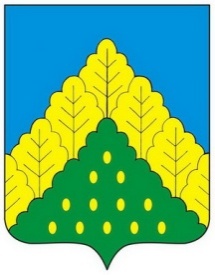 ЧĂВАШ РЕСПУБЛИКИНКОМСОМОЛЬСКИ МУНИЦИПАЛЛĂ ОКРУГĔН	АДМИНИСТРАЦИЙĔ                   ЙЫШẰНУ09.01.2023 ç.  № 12Комсомольски ялĕАДМИНИСТРАЦИЯКОМСОМОЛЬСКОГО МУНИЦИПАЛЬНОГО ОКРУГА      ЧУВАШСКОЙ РЕСПУБЛИКИ          ПОСТАНОВЛЕНИЕ09.01.2023 г. № 12село Комсомольское